Задание подготовлено в рамках проекта АНО «Лаборатория модернизации образовательных ресурсов» «Кадровый и учебно-методический ресурс формирования общих компетенций обучающихся по программам СПО», который реализуется с использованием гранта Президента Российской Федерации на развитие гражданского общества, предоставленного Фондом президентских грантов.РазработчикСолтус Ольга Егоровна, ГАПОУ «Тольяттинский социально-педагогический колледж»Назначение заданияОК 01 Компетенции в сфере самоорганизации и самоуправленияОК 1.2 Целеполагание и планирование. Уровень IТехнологии социальной работы с пожилыми и инвалидами (39.02.01, МДК 01.03)Тема: Виды помощи пожилым в практике социальной работыКомментарийДанное задание предназначено для использования на практических занятиях при изучении учебного материала по технологии социальной работы с пожилыми людьми.Источник 2 может быть заменен свободным поиском в сети, в этом случае в инструменте проверки имеет смысл оценивать высоту растения (до 50 см, его приспособленность к тенистым местам и нетребовательность к поливам).Вы - социальный работник. У вас на социальном обслуживании находится Иванова М.И. (82 года). Она просит вас помочь ей подобрать семена цветов в Интернете для ее клумбы на даче, т.к. самой тяжело ходить в магазин.Внимательно прочитайте описание ситуации. Изучите каталог садовых цветов и отберите семена цветов.Заполните таблицу.Список семян цветов для садового участкаИсточник 1Описание ситуацииУ Ивановой М.И. на участке полукруглая клумба для цветов расположена в затененном месте. Часто на садовом участке бывают перебои с водой. Хозяйка хочет, чтобы на клумбе по кругу присутствовали все цвета радуги, а сами цветы не были высокими. Порядок цветового расположения на клумбе по замыслу пенсионерки: синий-красный-оранжевый-зеленый-голубой-фиолетовый-желтый (центр).Чтобы засадить внутренний круг и две следующие за ним дуги достаточно по 1 упаковки семян. Другие дуги М.Н. Иванова давно не засаживала, поэтому не помнит.Вы располагаете суммой 300 рублей. 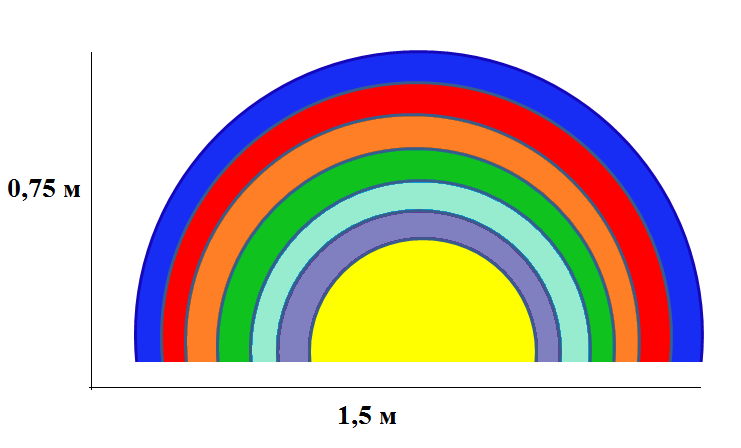 Источник 2Ассортимент интернет-магазинаИнструмент проверки№НаименованиеРасцветкаЦена, руб.Кол-во (уп.)Сумма1.2.3.4.5.6.7.Итого:Итого:Итого:Итого:Итого:Кореопсис «Манго Пунш» - 24 руб.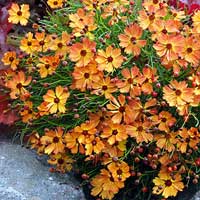 Низкие многолетние цветы для сада, которые летом покрываются мангово-оранжевыми цветками. Цветет долго, на смену поблекшим цветкам постоянно приходят новые – свежие и яркие. Любит тень и полутень, не любит обильный поливКаллистефус китайский (Астра однолетняя) 20 руб.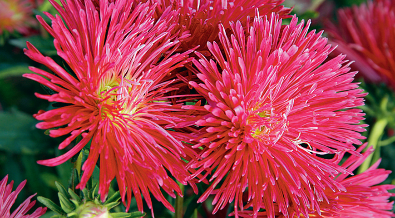 Выращивают однолетнюю астру через рассаду и прямым посевом в грунт. Зацветает она примерно через 3 месяца после появления всходов – обычно не раньше середины лета. Любит светлые места, к поливу - нетребовательнаНезабудка – 17 руб.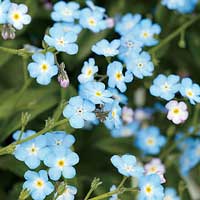 Неприхотлива в поливе, однако цветет на протяжении полутора месяцев в тени и только 2-3 недели на солнцеКосмос дваждыперистый – 30 руб.Высота 80-150 см, ширина 30 см, ✿ VI–IX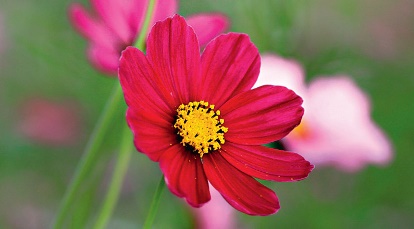 Один из самых неприхотливых и распространенных однолетников, его обычно выращивают посевом семян на постоянное место в апреле.Дорогие эффектные красные сорта можно вырастить через рассаду – пересадку она переносит легко. Не болеет, легко переносит неблагоприятные условияХризантема зеленая – 25 руб.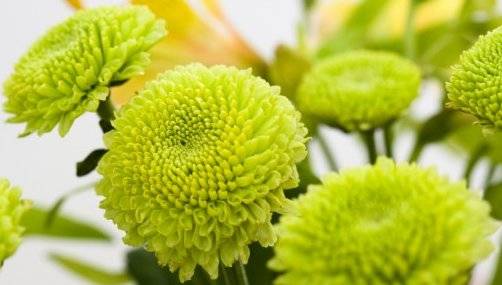 Красивое декоративное растение. Любит солнце, но и в тени может давать красивые соцветия, только слегка запаздывает с цветением, однако это продлевает цветение до самых холодов. Посадка в тени компенсирует недостаточность поливаБальзамин Уоллера (Валлера) – 30 руб.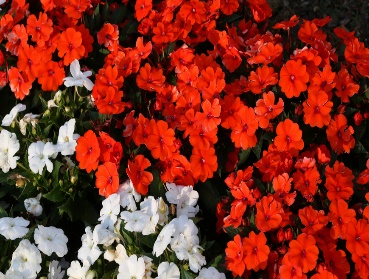 Один из самых теневыносливых и неприхотливых в поливе цветущих однолетников. Неплохо цветет даже под кронами деревьев (кроме самых тенистых), его декоративность длится до первых заморозковМолочай Вульфена – 32 руб. Прямостоячий цветонос с узкими зелеными листьями, которые образуют широкий куполообразный куст высотой более метра.  Очень декоративен! Цветет долго и элегантно. Любит свет или полутень и умеренное увлажнение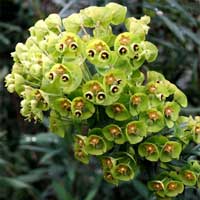 Бегония вечноцветущая – 60 руб.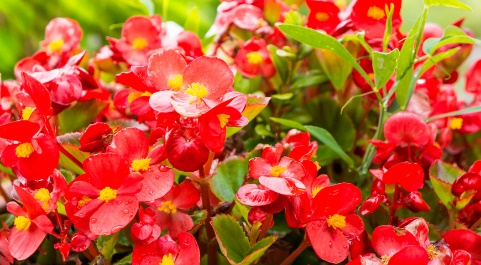 Очень эффектный  однолетник для парадных цветников на солнце и в легкой тени. Любит обильный полив, но терпелив к небольшой засухеГлориоза Дейзи или Рудбекия хирта («Ленок») - 30 руб.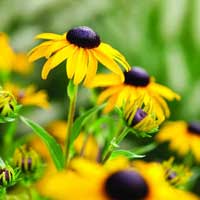 Красивые многолетники для дачи. Золотые лепестки этих многолетних цветов расходятся от шоколадного центра на 4-8 см. Очень яркое растение, достигающее 60-80 см в высоту. Есть и карликовые сорта «Ленок» и «Тото», достигающие всего 10 см.Годеция крупноцветковая - 50 руб.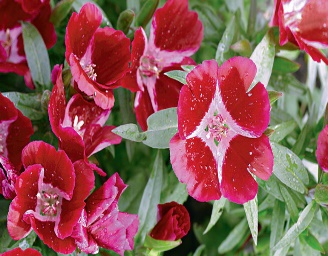 Эффектный и простой в выращивании однолетник, который можно сеять в грунт рано весной. Годеция холодостойка, любит тень, выдерживает небольшие заморозки, но в жаркое лето без полива может прекратить цветение и даже погибнутьГоречавка весенняя – 30 руб.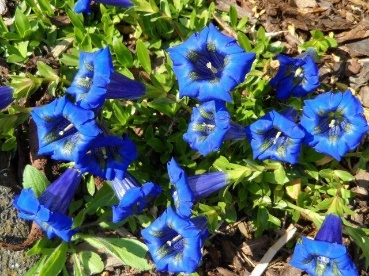 Цветок неприхотлив, к составу почвы малотребователен, разве что любит солнце и влажную почву, но хлопот садоводу не доставит. В зависимости от вида зацветает с середины мая и до поздней осениБровалия – 25 руб.При посадке в грунт любит солнечные места и умеренный полив, не любит переувлажнения и пересыхания почвы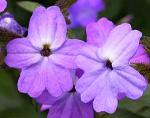 Живучка ползучая, или аюга – 15 руб.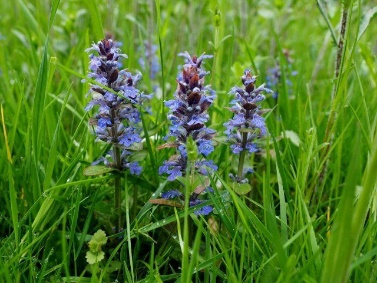 Живучка морозо- и засухоустойчива, нетребовательна к виду почвы, к тому же разрастается очень активно. Растение хорошо использовать в бордюрной посадке. Цветет в конце весны – начале лета, очаровательные синие «метелки» живучки создадут на клумбах яркие цветовые акцентыФуксия – 35 руб.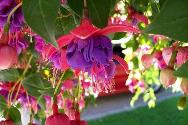 Фуксия – красивоцветущее и неприхотливое ампельно-кустовые крупные и высокие растения фиолетовой окраски – куст формируется за счет подвязывания стеблей к опорам. Неудивительно, что она часто встречается в домах и садахМак пионовидный – 26 руб. Махровый Крем – высокая, однолетняя цветочная культура. Красивые, приятно пахнущие цветки окрашенные в нежный кремовый оттенок отлично сочетаются с другими растениями на клумбах, миксбордерах, альпинариях. Культура плохо растет на заболоченных землях, предпочитает солнечные участки с известковым грунтом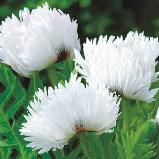 Анютины глазки – 20 руб.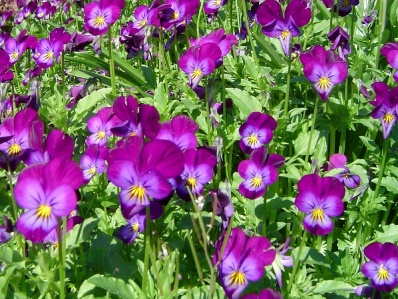 Хорошо цветут на солнечных местах, однако и тень переносят неплохо. Посадка «анютиных глазок» в тени поможет сократить полив, т.к. влага в земле задерживается лучшеРасцветка выбранных цветов соответствует цветам дуги (центра)1 баллИтоговая сумма не превышает 300 руб.1 баллВыбраны следующие виды цветов:кореопсис1 баллнезабудка1 баллхризантема зеленая1 баллбальзамин уоллера1 баллглориоза дейзи или рудбекия хирта1 баллживучка ползучая1 балланютины глазки1 баллДля синей и красной (внешних) дуг  запланирована покупка 3 упаковок семян1 баллДля оранжевой и зеленой дуг  запланирована покупка 2 упаковок семян1 баллМаксимальный балл11 баллов